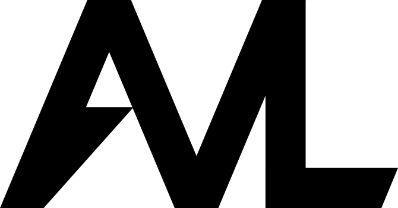 Product Return FormCustomer Name:Customer Email:Product Name(s):Reason(s) for return:Returns Address:Ace Vision Lifestyle LtdB1, Newton Industrial Estate159-161 Eastern Avenue WRomfordRM6 5SDPLACE THIS FORM INSIDE THE MAILBAG WITH A COPY OF THE INVOICE.